AUSSCHREIBUNG ZUM REITERTREFFEN 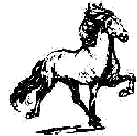 und SIV-CUPam Islandpferdehof Ployergutam Samstag, den 07.Oktober 2017Veranstalter:		URC PloyergutOrt:			Dorf 44, 5603 KleinarlMeldestelle:		von 07:30 – 08:30 Uhr, Tel. 0676/86861637 Cornelia AusserhoferBeginn:		08:00 Uhr Ausgeschriebene Bewerbe:Dressur G4						Viergang „Profi“Dressur G3						Viergang mit Streichwertung „Einsteiger“Tölt „Profi“					          	 Viergang „Einsteiger“			                                    Tölt Zügelüberstreichen „Profi“	                    	 Fünfgang „Profi“Tölt mit Tempounterschieden „Einsteiger“		Fünfgang m. Streicherwertung „Einsteiger“Tölt Zügelüberstreichen „Einsteiger“		Passprüfung mit 3 LäufenTölt „Einsteiger“					Alterklassen:			Kinder (bis 2005)				Jugend (2004 – 2000)				Allgemein (ab 1999)Mindestteilnehmer pro Bewerb: 3 StarterAustragungsplatz: 		20 x 40 Halle (Sand)                                           250 m Ovalbahn				300 m PassbahnVorbereitungsplatz:		20 x 40 Halle (Sand) oder Außenplatz (Hackschnitzel), GeländeRichter:	Piet HoyosAnmeldeentgelt: 	€ 15,-- pro Pferd/Reiter (SIV Starter) ansonsten  € 10,-- pro Pferd/ReiterTeilnahmeentgelt: 	€ 5,-- pro BewerbFür Nennungen und Änderungen nach Nennschluss (inkl. Handwechsel) werden weitere € 5,-- für den zusätzlichen Aufwand verrechnet. Maximale Teilnehmeranzahl : 60 Starter, es gilt die Reihenfolge der Anmeldung!Nennschluss: Sonntag, 01.10.2017Pferdeunterbringung:	 Paddock 4x4: € 5,-- pro Tag/Pferd                                            (Paddockmaterial muss selbst mitgebracht werden)Einzelbox: € 15,-- pro Tag (begrenzte Anzahl)	Doppelbox: € 10,-- pro Tag/Pferd (begrenzte Anzahl)	Anmeldungen ausschließlich an: e-mail: conny.ausserhofer@sbg.at Rückfragen an: Cornelia Ausserhofer Tel. 0676/86861637 Für Zimmer oder Apartments bitte bei Christine Schwaighofer reservieren unter Tel. 0664/1963738.Besondere Bestimmungen:Die Dressuren G4 und G3 werden nicht vom Veranstalter angesagt , Ansage jedoch erlaubt!Passprüfung wird auf der Passbahn geritten.Im Rahmen dieser Veranstaltung findet die Gesamtsiegerwertung „Einsteiger“ undProfi“ aller Altersklassen statt.Außerdem gibt es weitere Preise für  „schönes Reiten“ und „best horse of competition“!Es werden keine Endausscheidungen geritten, es zählt die Vorentscheidung.Teilnahmeberechtigt sind alle Reiter, die die Anforderungen ÖTO §850 (7) erfüllen.Gültiger Impfpass muss bei der Meldestelle vorgezeigt werden! Für Unfälle wird nicht gehaftet! Bitte denkt an eine gültige Haftpflichtversicherung euer Pferde!Am Turniergelände herrscht Leinenpflicht für Hunde!WIR FREUEN UNS AUF EUER KOMMEN!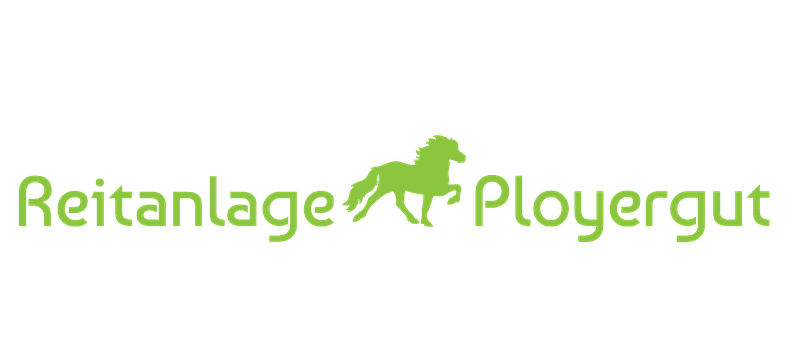 